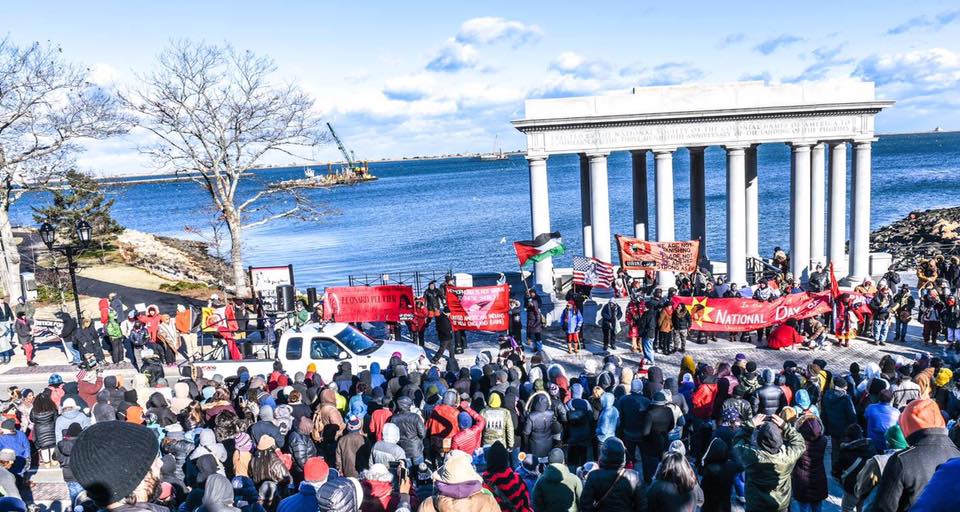 51º DÍA NACIONAL anual DE LUTOJueves, 26 de noviembre de 2020A las 12 del mediodía en Cole’s Hill(la colina detrás de la Roca de Plymouth)Plymouth, MassachusettsAcompáñenos en este 50º aniversario mientras seguimos creando una verdadera conciencia sobre los pueblos indígenas y la historia. Ayude a destruir la falsa imagen de cristal de los peregrinos y el sistema injusto basado en el racismo, el sexismo, la homofobia y la destrucción lucrativa de la Tierra que ellos y otros colonos introdujeron en estas costas. ¡Arriba las mascarillas, abajo los Mayflowers!¡Solidaridad con las luchas indígenas en todo el mundo!Le damos la bienvenida a todes nuestres parientes quienes han sido cruzades por la frontera estadounidense y la migra.En 2020, aunque algunes partidiares asistirán en persona, también transmitiremos en vivo el evento en Plymouth y compartiremos mucho más contenido en línea, incluidos mensajes por parte de numerosas luchas y música.Para más información o recibir orientación:United American Indians of New England (descolonizando desde 1970)info@uaine.org  www.uaine.org   facebook.com/groups/UAINEFacebook event: https://fb.me/e/3PM7BiBFdSentimos que este año no habrá cena debido a COVID. ¡Se exigen mascarillas!#MasksUpMayflowersDown    #NDOM202020    #NoThanksNoGiving       Donaciones: gf.me/u/y2tjgq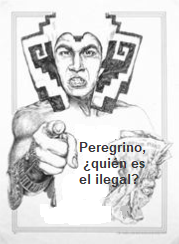 